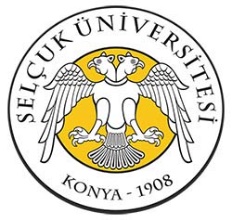 PROSESDoküman NoSÜ-KYS-BİDB-FRM-15PROSESYayın Tarihi01.02.2018PROSESRevizyon Tarihi/No00PROSESSayfa No1-1PROSESİN AMACIKAPSAMIGİRDİLERİÇIKTILARIKAYNAKLARİNSANÇALIŞMA ORTAMIALTYAPIETKİLEDİĞİ PROSESETKİLENDİĞİ PROSES PERFORMANS KRİTERLERİKONTROL KRİTERLERİGÖZ GEÇİRME PERİYODUProses HedefiPROSES SORUMLUSUSORUMLUPROSES AKIŞ PLANIKONTROL KRİTERLERİRİSKLERFIRSATLARHazırlayan Kalite Yönetim TemsilcisiOnaylayan Daire BaşkanıSayfa No1/1Abdullah BAŞOĞULKaan Doğan ERDOĞANSayfa No1/1